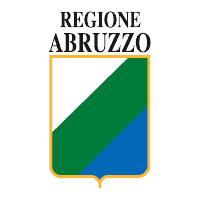                                                                                                                             Allegato 2ADDENDUM – Emergenza epidemiologica COVID 19.Al Progetto Formativo Individualizzato sottoscritto in data_________________prot. n._____________RIF. CONVENZIONE DI TIROCINIO EXTRACURRICULARE DEL __________________PROT. n._____________TIROCINANTENome____________________Cognome________________data di nascita__________residente in ______________Via_____________________c.f.______________________tel.cell. ___________________e.mail____________________SOGGETTO OSPITANTE(Denominazione soggetto ospitante) ____________________con sede legale in (indirizzo, numero civico, città, provincia, cap)_______________ e sede operativa in (indirizzo, numero civico, città, provincia, cap)_______________ P.Iva e codice fiscale ____________________, tel. cell.____________________e.mail____________________SOGGETTO PROMOTORE(Denominazione soggetto promotore) ____________________con sede legale in (indirizzo, numero civico, città, provincia, cap)_______________ e sede operativa in (indirizzo, numero civico, città, provincia, cap)_______________ P.Iva e codice fiscale ____________________tel. cell._____________________e.mail____________________Riferimento copertura assicurativa in corso di validità per tutta la durata del tirocinio:INAIL________________RCT_________________Ad integrazione del Progetto Formativo individuale (PFI) in epigrafe, considerata l’emergenza sanitaria Covid 19 in corso, l’attività formativa di tirocinio a far data dal  __/__/____ proseguirà/sarà attivata secondo una delle seguenti modalità, nel  rispetto di quanto  previsto nei provvedimenti statali e regionali emanati in materia, secondo l’allegato calendario:□ presenza in azienda□ smart training□ modalità mista, cioè momenti alternati di presenza in azienda e smart training (specificare nel calendario i  periodi di alternanza in modalità in presenza e smart training) □ Si allega calendario tirocinio (con specificazione della modalità scelta)INDICAZIONE DEGLI OBIETTIVI ATTIVITA FORMATIVA A DISTANZAin alternativa□ si allega “Project work”INDICAZIONI RELATIVE ALLE ATTIVITA’ DI SMART TRAININGsiano state fornite tutte le necessarie informative al tirocinante (es.: ai fini della sicurezza sul lavoro e trattamento dei dati);nell’ambito dell’attività di “smart training” ci si atterrà  alle disposizioni in materia di sicurezza e salute sul lavoro, previste dalla normativa sullo “smart working” (L. n. 81/2017);il tirocinante ed il tutor aziendale dovranno disporre di tutte le necessarie strumentazioni informatiche e connessioni, eventualmente anche messe a disposizione dal soggetto ospitante e nel caso da indicare in un elenco allegato al presente documento;che sia assicurato il costante rapporto di tutoraggio a distanza: il tutor aziendale provvede a fornire al tirocinante il materiale di lavoro e le relative istruzioni tramite e-mail o altro mezzo di comunicazione e interagire con lo/a stesso/a attraverso gli strumenti telematici a disposizione del tutor aziendale e del tirocinante;sia dia conto del tipo di attività svolta e delle verifiche effettuate sull’attività stessa, da parte del tutor aziendale e del tutor del soggetto promotore, in aderenza alla direttiva per l’attivazione e verifica in itinere dei tirocini extracurriculari, approvata con D.D. n. 27/DPG in data 8 maggio 2019;Prima dell’attivazione di un tirocinio extracurriculare in presenza in azienda, il soggetto ospitante: a. deve verificare la presenza, alla luce della normativa vigente, delle condizioni necessarie per la riattivazione/attivazione dei tirocini, tenuto conto delle specificità e delle modalità di organizzazione del lavoro, nonché le particolari criticità di gestione del rischio da contagio nei vari settori ed attività nelle quali si svolge l’esperienza formativa di tirocinio; b. deve verificare la presenza di adeguati livelli di protezione ed in particolare che i tirocini vengano svolti, organizzando gli spazi da parte del soggetto ospitante, in modo da ridurre al massimo il rischio di prossimità e di aggregazione per il tirocinante. Il tirocinante deve essere dotato di tutti i necessari ed idonei dispositivi di protezione individuale (DPI) per la prevenzione del contagio. In presenza di più tirocinanti presso il medesimo soggetto ospitante e in attuazione dei protocolli richiamati al comma 2, lo stesso soggetto ospitante valuterà se sia necessario articolare le attività di tirocinio secondo turni da concordare con il tirocinante ed il tutor aziendale;deve assicurare l’informazione e la formazione sui luoghi di lavoro nei confronti dei tirocinanti, anche laddove gli stessi  utilizzano la modalità di smart training, che devono essere adeguate, contestualizzate e, allo stesso tempo, adattate allo specifico ambito lavorativo, in modo da permettere anche ad essi di comprendere  esattamente le modalità del rischio ed acquisire la consapevolezza reciproca del rischio che, proprio per la sua tipologia, vede la prevenzione intrinseca nel distanziamento sociale, nei comportamenti e nelle misure di prevenzione anche individuali;deve assicurare la sorveglianza sanitaria eccezionale anche nei confronti dei tirocinanti maggiormente esposti a rischio di contagio in ragione di determinati fattori, derivanti anche da patologia COVID 19, ai sensi dell’art. 83 del D.L. n. 34 in data 19 maggio 2020;deve assicurare, nell’ottica di un approccio partecipato ed integrato all’attuazione delle procedure individuate, il coinvolgimento di tutte le figure della prevenzione aziendale, medico competente, RSPP, RLS/RLST, nel coadiuvare il datore di lavoro (soggetto ospitante)  in un puntuale monitoraggio dell’attuazione attenta e responsabile delle suddette misure anche nei confronti dei tirocinanti, rilevando che solo la partecipazione consapevole ed attiva dei lavoratori e dei tirocinanti potrà esitare in risultati efficaci con importanti ripercussioni positive anche all’esterno del setting lavorativo.deve disciplinare le modalità di ingresso dei lavoratori dipendenti e dei tirocinanti, nonché di accesso di soggetti esterni;deve assicurare la massima limitazione agli spostamenti all’interno dei siti ed il contingentamento dell’accesso agli spazi comuni; deve garantire l’effettuazione di operazioni di sanificazione sui luoghi di lavoro e, comunque, la pulizia giornaliera dei locali;deve assicurare ogni altra misura idonea e necessaria al contrasto e contenimento della diffusione del virus prescritta dalla normativa vigente;deve specificare nell’addendum al progetto formativo individuale (PFI) di tirocinio, le modalità con le quali lo stesso sarà svolto;in assenza di tali presupposti, il tirocinio non può essere attivato/riattivato. Qualora, nel corso del tempo, tali presupposti venissero a mancare, il tirocinio dovrà essere sospeso o interrotto; Prima dell’attivazione del tirocinio extracurriculare in presenza in azienda, il soggetto promotore deve verificare la presenza dei requisiti richiamati nella normativa di riferimento, nelle seguenti modalità:  a. acquisisce la dichiarazione del soggetto ospitante nella quale assicura l’applicazione, nei confronti del tirocinante, degli stessi protocolli e delle linee guida regionali e/o nazionali di sicurezza previsti per i lavoratori, idonei a prevenire o ridurre il rischio di contagio nel settore di riferimento o in settori analoghi, nel cui ambito si svolge l’esperienza di tirocinio;b. acquisisce copia del Protocollo aziendale di prevenzione COVID-19 di cui il soggetto ospitante si è dotato, ovvero delle Istruzioni operative di Sicurezza eventualmente integrate nel DVR già presente; SOSTITUZIONE TUTOR SOGGETTO OSPITANTE Cognome_____________________________Nome_____________nato/a a_______________________ Prov._____ il____________________Codice fiscale_________________________________________________Qualifica/ruolo ___________________________________________(allegare curriculum vitae)tel. ____________________________e.mail________________________Cognome_____________________________Nome_____________nato/a a_______________________ Prov._____ il____________________Codice fiscale_________________________________________________Qualifica/ruolo ___________________________________________(allegare curriculum vitae)tel. ____________________________e.mail________________________SOSTITUZIONE TUTOR SOGGETTO PROMOTORE Cognome_____________________________Nome___________nato/a a_______________________ Prov._____ il____________________Codice fiscale_________________________________________________Qualifica/ruolo ___________________________________________(allegare curriculum vitae)tel. ____________________________e.mail________________________Cognome_____________________________Nome_____________nato/a a_______________________ Prov._____ il____________________Codice fiscale_________________________________________________Qualifica/ruolo ___________________________________________(allegare curriculum vitae)tel. ____________________________e.mail________________________Il soggetto ospitante ed il soggetto promotore dichiarano di aver adempiuto, ai sensi dell’art. 11 della convenzione, a tutti gli obblighi  in materia di privacy ( Regolamento UE 2016/679 –GDPR -  e dal  D.Lgs.  196/03 - Codice protezione dei dati personali, per quanto compatibile). Nell’informativa che sarà resa dal Titolare del trattamento dovrà essere specificato che i dati già pervengono da registri ed elenchi pubblici (sistema informativo lavoro) ed essendo tenuto lo stesso  titolare a comunicare i dati personali dell’interessato per le finalità indicate nelle “Linee guida per l’attuazione dei tirocini extracurriculari nella Regione Abruzzo”, approvate con D.G.R. n. 112 in data 22 febbraio 2018, alla Regione Abruzzo,  all’Ispettorato Nazionale del Lavoro e agli altri soggetti indicati nella disciplina regionale, per l’adempimento degli obblighi di legge ai quali è soggetto il Titolare, non è necessario un espresso consenso dello stesso interessato.Il tirocinante, nell’ottica di un approccio partecipato ed integrato all’attuazione delle procedure individuate, si obbliga a rispettare tutte le misure in materia di salute e sicurezza sui luoghi di lavoro,  idonee anche a prevenire o ridurre il rischio di contagio  da Covid – 19 nel settore di riferimento o in settori analoghi, adottate dal soggetto ospitante o comunque quelle per la salute e sicurezza sul lavoro, nello svolgimento dello smart training.Con la sottoscrizione del presente documento si esprime il consenso alla attivazione  riattivazione/avvio del tirocinio.Il soggetto ospitante                       Il/a tirocinante                               Il soggetto promotore__________________                ________________                        ___________________(il Legale rappresentante)                                                                    (il legale rappresentante)Firma genitore/tutore esercente la responsabilità genitoriale/patria potestà, in caso di tirocinante minorenne (vedasi fattispecie di cui alla faq n. 20, aggiornamento n. 3 in data 9 dicembre 2019)__________________________________________________________Tutor soggetto ospitante (firma)…………….Tutor soggetto promotore (firma)…………..Luogo e data __/__/_____